Theme – Holy Habit … 1. Biblical Teaching The Book of Acts gives us ten clear instructions of how to become stronger and more faithful disciples. These are called ‘Holy Habits’ and they assist us in deepening our discipleship.  Today we shall explore the first Holy Habit, Biblical Teaching. Call to worship taken from Psalm 145:10-13Leader   All your works shall give thanks to you, O Lord,
              and all your faithful shall bless you.  
All          They shall speak of the glory of your kingdom,
              and tell of your power. 
Leader   to make known to all people your* mighty deeds,
               and the glorious splendour of your* kingdom. 
 All         Your kingdom is an everlasting kingdom,
              and your dominion endures throughout all                    Generations. Leader   Lord who gathers us all to you, and calls us blessed               Today we come to praise you, to hear of your               faithfulness and to hear of a kingdom that liberates,                 blesses and serves.All          Lord, give us ears to hear your Word,               a heart to sense your Spirt               A mind to discern your Truth. Hymn    RS 319 Thanks to God whose word was spoken Opening prayers and Lord’s Prayer    Introduction to ‘Holy Habits‘.  Biblical Teaching Hymn Open now the Book of God;       Tells of the One who loves. Open now the Book of God;       Words that ring true. Open now the Book of God.       Rainbow stories fill each page. Help me to hear you Lord, Help me to spread your Word.Through our listening God will speak;       Learning from each other’s care. Through our listening God will speak;       Faith for today.  Through our listening God will speak;       Speak through stranger, child and friend.Your Word will be our light Truth that shows love’s delight.Lord inspire your Church today;      Breaking bonds of time and space.Lord inspire your Church today;      Gathering the lost. Lord inspire your Church today;      Shaping, growing, witnessing. Your Spirit will breakthrough, Spirit transforms to new.©Ruth Dillon 2017Tune Where have all the flowers gone (Peter Seeger)OffertoryA song to welcome the Word (unaccompanied)Bring your questions, bring your feelings,bring the things you think you’ve learned.Here, with God, let’s search for meaning,in encounter with God’s Word.By these texts and their retelling,heard through all we bring today,may God grant fresh understandingof the role we’re called to play.                        	©John Campbell©Kevin Mayhew Tune:  what a friend we have in Jesus 2nd Reading   Acts 2: 37-47First ‘Holy Habit’ … Biblical Teaching Sharing the peace … The Peace be with you Hymn   RS 360 Come thou fount of every blessing                                                                Tune Nettleton    
Prayers of Intercession Response For the many people who enable the Bible tobe a living document for our world today. We give thanks Lord and may your blessing give people hope For the many translators who have been faithful in God’s Scripture reaching continents and countries. We give you thanks Lord and may your blessing bring people wisdom For the many study groups who meet weekly and consider what the meaning of Scripture implies for us today. We give you thanks Lord and may your blessing bring people insight For the many preachers who study the Scriptures and bring a faithful interpretation of what is means to be a disciple today.We give you thank Lord and may your blessing bring people strength  Hymn   RS 509 O Jesus I have promised 	
Closing Prayer and Blessing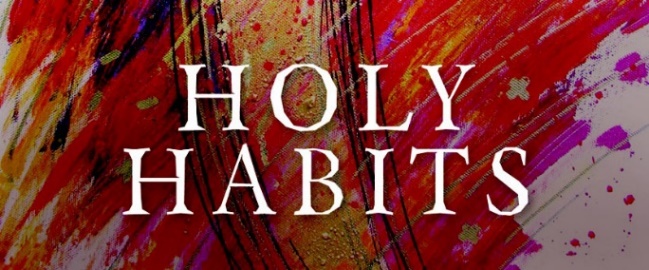  Biblical Teaching  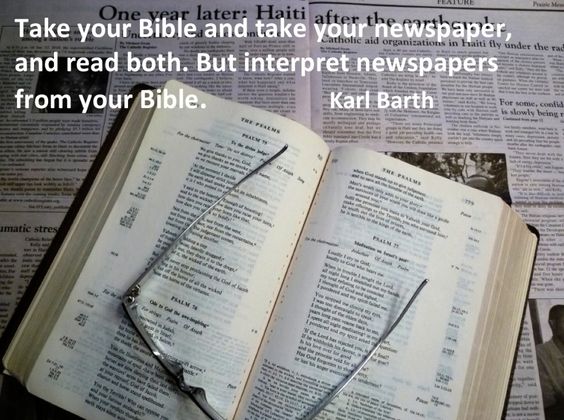 